RATE YOUR PAIN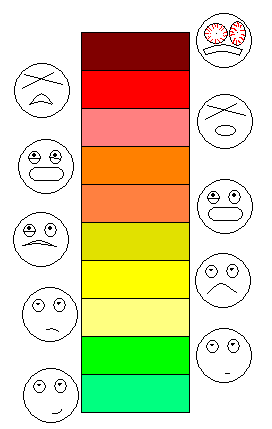 